Положение о школьной республикеI. Общие положения1.1.Школьная республика – форма организации жизнедеятельности детей и взрослых в общеобразовательном учреждении. 1.2. Школьное самоуправление - это режим протекания совместной и самостоятельной жизни, в которой каждый ученик может определить свое место и реализовать свои способности и возможности.Школьное самоуправление предусматривает вовлечение всех учащихся в управление школьными делами, создание работоспособных органов коллектива, наделенных постепенно расширяющими правами и обязанностями, формирование у школьников отношений товарищеской взаимозависимости и организаторских качеств; приобщение ученического коллектива и каждого школьника к организации своей жизни и деятельности, к самовоспитанию.Смысл ученического самоуправления заключается не в управлении одних детей другими, а в обучении всех детей основам демократических  и не имений в обществе, в обучении их управлять собой, своей жизнью в коллективе.II. Цели и задачи2.1.Целями и задачами республики являются:Становление воспитательной системы школы через формирование единого общешкольного коллектива (учащихся, их родителей и педагогов);Приобщение личности к общечеловеческим личностям, усвоение  личностью социальных норм через участие в жизни республики как модели государственного и общественного устройства;Создание каждой личности условий для самовыражения, самоутверждения и реализации через предоставление широкого выбора направлений и видов деятельности;Развитие творчества, инициативы, формирование активной преобразующей гражданской позиции через организацию органов самоуправления;Восстановление связи школьных поколений, формирование отношений заботы друг о друге, о школе, старшим о младших, взаимоуважение детей и взрослых..III. Структура школьного самоуправления3.1. Власть в школе принадлежит гражданам школьной республики.  Власть в школьной республике осуществляют: президентПрезидент- организует работу школьной республики.Премьер-министр-	координирует работу министерства образования, министерства информации, министерство финансов, министерства культуры, министерства правопорядка, министерства спорта.                                             Министерство образования-	помощь при организации школьных олимпиад;-участие в организации экскурсий, встреча с интересными людьми;контроль ведения дневников;организация интеллектуальных игр.Министерство печати и информациивыпуск школьной газеты;оформление стендов в школе;-	проведение различных интервью;- оформление актового зала для школьных мероприятий;-	выпуск фотогазеты после общешкольных мероприятий.Министерство финансов- создание денежной единицы школьной республики;-	создание личного денежного счёта каждого класса.Министерство культурыорганизация праздников, конкурсов, литературных вечеров, дискотек;проведение акций;активное участие в оформлении мероприятий;
-участие в оформлении стендов в классах и школе.Министерство правопорядка-контроль за дисциплиной и порядком в школе во время учебного процесса и на школьных    мероприятиях;распределение дежурства в школе;контроль посещаемости уроков;профилактика курения и распития спиртных напитков на территории школы.Министерство спорта-	подготовка и организация «Дней здоровья»;~ организация соревнований по различным видам спорта между классами, школами;проведение конкурса самый «спортивный класс»;определение и награждение лучших спортсменов. 3.3.Республика имеет свой герб, флаг,гимн.Утверждаю:Директор МБОУ СОШ№45____________ Валиев М.К«___»____________2018г.2018-2019 гг.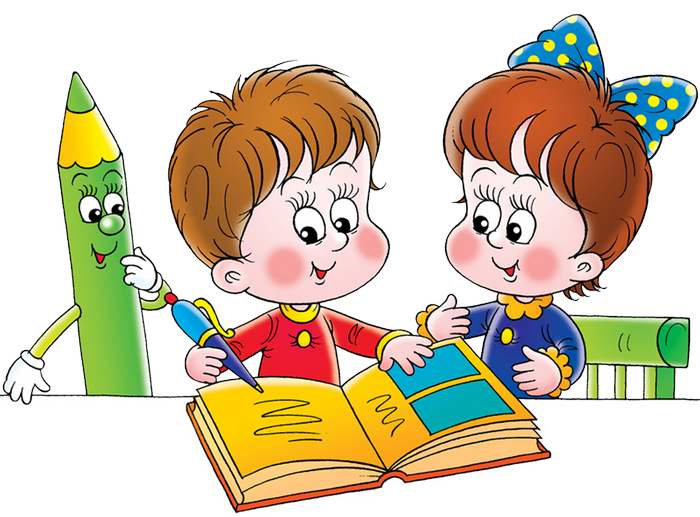 